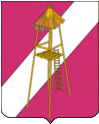 АДМИНИСТРАЦИЯ СЕРГИЕВСКОГО СЕЛЬСКОГО ПОСЕЛЕНИЯ КОРЕНОВСКОГО РАЙОНАПОСТАНОВЛЕНИЕ3 февраля 2014 года                                                                              №  11О внесении изменений в постановление администрации Сергиевского сельского поселения Кореновского района от 16 ноября 2013 года № 155 «Об утверждении среднесрочного финансового плана Сергиевского сельского поселения Кореновского района на 2014-2016 годы»С целью приведения нормативных актов администрации Сергиевского сельского поселения Кореновского района в соответствие с действующим законодательством, п о с т а н о в л я ю :1. Внести в постановление администрации Сергиевского сельского поселения Кореновского района от 16 ноября 2013 года № 155 «Об утверждении среднесрочного финансового плана Сергиевского сельского поселения Кореновского района на 2014-2016 годы» следующие изменения:1.1. Слова «В соответствии со статьей 157» заменить словами «В соответствии со статьей 169».2. Настоящее постановление вступает в силу со дня подписания.Глава Сергиевского сельского поселения                                                                               С.А.Басеев